 Stepping Stones Request  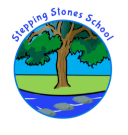 ForOutreach Support Bronze PackageChild with EHCPPeople who support the pupilNB: Please ensure SEN file/information is available during specialist teacher visit. (External agencies, medical, IEP’s, behaviour plans, incident records, etc)Parental/Carer Consent I confirm that I have discussed the reasons for and purpose of the above request with school staff and confirm that I wish to have Stepping Stones Specialist teacher involvement with my child, as referred to above.  I confirm that I have parental responsibility.  I understand that any written report or other documentation will be sent direct to the school Senco, who will then send this documentation to me those listed as having parental responsibility. I consent to my and my child’s personal information being held and processed as described in the document. Parent/Carer signature:Name in print:                                                                                   Date:Please return the completed form and accompanying documentation to:Main contactemail: diane.sheron@steppingstones.lancs.sch.ukPlease cc the following contact into your referral:email: a.shepherd@steppingstones.lancs.sch.ukDoes your current Risk Assessment permit visitors to enter your school?                                                   Yes/NoWould you like us to email a copy of the Stepping Stones Outreach Team’s current Risk Assessment?                                                                                                         Yes/No Pupil:DOB:Year GroupM/FDOB:Year GroupSchool:Class teacher:SENDCO:School Number:Class teacher:SENDCO:Parent(s)/Carer(s)School Telephone number:School Telephone number:Date of Final EHC:Category of Need:Category of Need:AgencyNameE MailSummary of concerns with Staff team/Parents/Carers (Name)In SchoolAt HomeStrengths (Please bullet point)Referral Written by:Signature:Date: